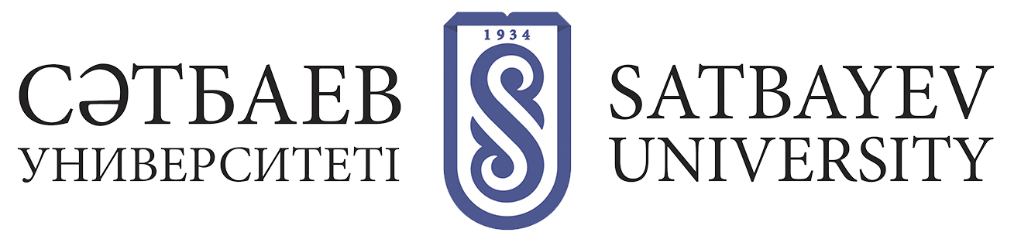 НАУЧНОЕ РУКОВОДСТВО У МАГИСТРАНТАВ течение двух месяцев после зачисления каждому магистранту для руководства магистерской диссертацией (проектом) назначается научный руководитель. Научный руководитель и тема исследования магистранта утверждаются Ректором на основании решения Ученого совета университета.Осуществление научного руководства у магистрантов преподавателем, имеющим ученую степень "кандидат наук", или "доктор наук", или "доктор философии (PhD)", или "доктор по профилю", или академическую степень "доктор философии (PhD)", или "доктор по профилю", или степень "доктор философии (PhD)", или "доктор по профилю", соответствующую профилю запрашиваемого направления, со стажем научно-педагогической работы не менее трех лет, являющимся автором 5 научных статей за последние пять лет в изданиях, включенных в Перечень научных изданий, рекомендуемых для публикации основных результатов научной деятельности, утвержденный уполномоченным органом в области образования и науки (далее – Перечень изданий) и 1 научной статьи в международном рецензируемом научном журнале, имеющем импакт-фактор по данным JCR (ЖСР) или индексируемым в одной из баз Science Citation Index Expanded, Social Science Citation Index или Arts and Humanities Citation Index в Web of Science Core Collection (Вэб оф Сайнс Кор Коллекшн) или показатель процентиль по CiteScore (СайтСкор) не менее 25 в базе данных Scopus (Скопус).Научный руководитель магистерского проекта/диссертации:- оказывает магистранту помощь в разработке календарного графика работы на весь период выполнения магистерского проекта/диссертации;- выдает задание для выполнения магистерского проекта/диссертации;- несет ответственность за объективное и эффективное прохождение магистрантом научной стажировки; - рекомендует магистранту необходимую основную литературу, справочные и архивные материалы, типовые проекты и другие источники;- в рамках научно-исследовательской деятельности магистрант проводит с научным руководителем контактную работу по различным ее видам, связанным с исследованием выбранной научной темы и написанием магистерского проекта/диссертации, а также осуществляет текущий контроль за соблюдением магистрантом календарного графика выполнения магистерского проекта/диссертации;- устанавливает объем всех разделов магистерского проекта/диссертации и координирует работу магистранта.